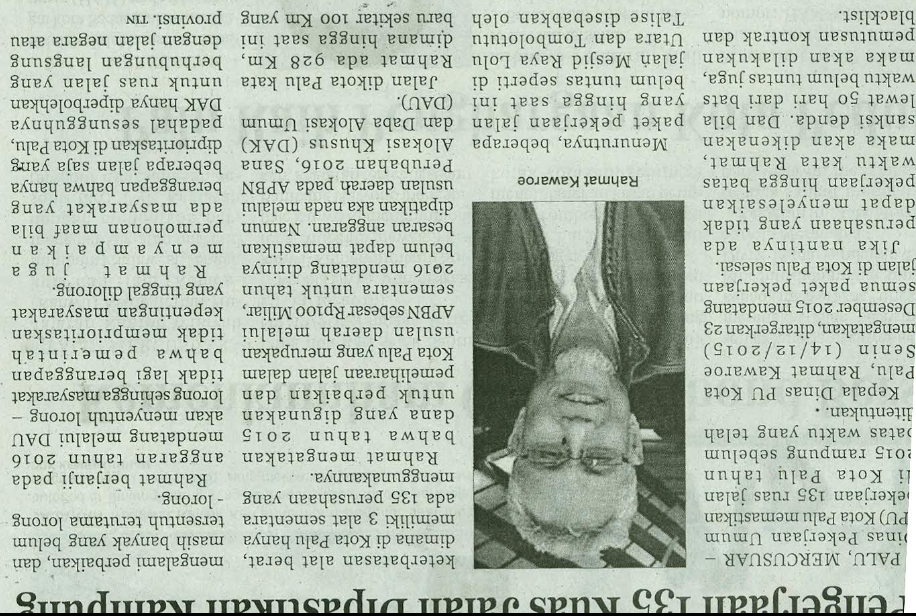 Harian    :Radar SultengKasubaudSulteng IHari, tanggal:Selasa, 15 Desember 2015KasubaudSulteng IKeterangan:Pengerjaan 135 Ruas Jalan Dipastikan RampungKasubaudSulteng IEntitas:PaluKasubaudSulteng I